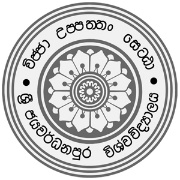  Course SpecificationQuality Assurance CellFaculty of Humanities and Social SciencesUniversity of Sri JayewardenepuraDepartment of Date: Field of Study: 1Code of the Course UnitCode of the Course Unit2Title of the Course UnitTitle of the Course Unit3Number of CreditsNumber of Credits4Coordinator of the Course UnitCoordinator of the Course Unit5Mission of FHSSMission of FHSS6Graduate ProfileGraduate Profile7Pre-requisitesPre-requisites8Programme Learning Outcomes (PLOs) (maximum 07)At the successful completion of Anthropology degree program, students should be able to;ab.c.d.e.Programme Learning Outcomes (PLOs) (maximum 07)At the successful completion of Anthropology degree program, students should be able to;ab.c.d.e.Programme Learning Outcomes (PLOs) (maximum 07)At the successful completion of Anthropology degree program, students should be able to;ab.c.d.e.Programme Learning Outcomes (PLOs) (maximum 07)At the successful completion of Anthropology degree program, students should be able to;ab.c.d.e.Programme Learning Outcomes (PLOs) (maximum 07)At the successful completion of Anthropology degree program, students should be able to;ab.c.d.e.Programme Learning Outcomes (PLOs) (maximum 07)At the successful completion of Anthropology degree program, students should be able to;ab.c.d.e.Programme Learning Outcomes (PLOs) (maximum 07)At the successful completion of Anthropology degree program, students should be able to;ab.c.d.e.Programme Learning Outcomes (PLOs) (maximum 07)At the successful completion of Anthropology degree program, students should be able to;ab.c.d.e.Programme Learning Outcomes (PLOs) (maximum 07)At the successful completion of Anthropology degree program, students should be able to;ab.c.d.e.Programme Learning Outcomes (PLOs) (maximum 07)At the successful completion of Anthropology degree program, students should be able to;ab.c.d.e.9Main objective of the course unitThe main objective of this course unit is to provide;Main objective of the course unitThe main objective of this course unit is to provide;Main objective of the course unitThe main objective of this course unit is to provide;Main objective of the course unitThe main objective of this course unit is to provide;Main objective of the course unitThe main objective of this course unit is to provide;Main objective of the course unitThe main objective of this course unit is to provide;Main objective of the course unitThe main objective of this course unit is to provide;Main objective of the course unitThe main objective of this course unit is to provide;Main objective of the course unitThe main objective of this course unit is to provide;Main objective of the course unitThe main objective of this course unit is to provide;10Intended Learning Outcomes (ILOs)  of the course unit (maximum 5)On completion of this course unit, students should be able to:i.ii.iii.iv.v.Intended Learning Outcomes (ILOs)  of the course unit (maximum 5)On completion of this course unit, students should be able to:i.ii.iii.iv.v.Intended Learning Outcomes (ILOs)  of the course unit (maximum 5)On completion of this course unit, students should be able to:i.ii.iii.iv.v.Intended Learning Outcomes (ILOs)  of the course unit (maximum 5)On completion of this course unit, students should be able to:i.ii.iii.iv.v.Intended Learning Outcomes (ILOs)  of the course unit (maximum 5)On completion of this course unit, students should be able to:i.ii.iii.iv.v.Intended Learning Outcomes (ILOs)  of the course unit (maximum 5)On completion of this course unit, students should be able to:i.ii.iii.iv.v.Intended Learning Outcomes (ILOs)  of the course unit (maximum 5)On completion of this course unit, students should be able to:i.ii.iii.iv.v.Intended Learning Outcomes (ILOs)  of the course unit (maximum 5)On completion of this course unit, students should be able to:i.ii.iii.iv.v.Intended Learning Outcomes (ILOs)  of the course unit (maximum 5)On completion of this course unit, students should be able to:i.ii.iii.iv.v.Intended Learning Outcomes (ILOs)  of the course unit (maximum 5)On completion of this course unit, students should be able to:i.ii.iii.iv.v.11ContentsContentsContentsContentsContentsMode of Delivery / Way of Delivery (T/L Materials)No. of HrsNo. of HrsILO No.Integrated Skills (SES/Life/21st Century)/
Competencies11WeekMain ThemeMain ThemeSub ThemesSub ThemesMode of Delivery / Way of Delivery (T/L Materials)No. of HrsNo. of HrsILO No.Integrated Skills (SES/Life/21st Century)/
Competencies111st112nd113rd114th115th116th117th118th119th1110th1111th1112th1113th1114th1115th12Number of Notional Hours:  150 notional hours for a 03 credit courseNumber of Notional Hours:  150 notional hours for a 03 credit courseNumber of Notional Hours:  150 notional hours for a 03 credit courseNumber of Notional Hours:  150 notional hours for a 03 credit courseNumber of Notional Hours:  150 notional hours for a 03 credit courseNumber of Notional Hours:  150 notional hours for a 03 credit courseNumber of Notional Hours:  150 notional hours for a 03 credit courseNumber of Notional Hours:  150 notional hours for a 03 credit courseNumber of Notional Hours:  150 notional hours for a 03 credit courseNumber of Notional Hours:  150 notional hours for a 03 credit course12No of direct contact hours: 45No of direct contact hours: 45No of direct contact hours: 45No of direct contact hours: 45No. of self-directed learning hours: 105No. of self-directed learning hours: 105No. of self-directed learning hours: 105No. of self-directed learning hours: 105No. of self-directed learning hours: 105No. of self-directed learning hours: 1051213Assessment and EvaluationAssessment and EvaluationAssessment and EvaluationAssessment and EvaluationAssessment and EvaluationAssessment and EvaluationAssessment and EvaluationAssessment and EvaluationAssessment and EvaluationAssessment and Evaluation13Formative Assessment (FA)(…../100 marks)Formative Assessment (FA)(…../100 marks)Formative Assessment (FA)(…../100 marks)Formative Assessment (FA)(…../100 marks)    Summative Assessment (SA)                  (…./100 marks)    Summative Assessment (SA)                  (…./100 marks)    Summative Assessment (SA)                  (…./100 marks)    Summative Assessment (SA)                  (…./100 marks)    Summative Assessment (SA)                  (…./100 marks)    Summative Assessment (SA)                  (…./100 marks)13Tentative Time ScheduleTentative Time ScheduleTentative Time ScheduleTentative Time ScheduleTentative Time ScheduleTentative Time ScheduleTentative Time ScheduleTentative Time ScheduleTentative Time ScheduleTentative Time Schedule13Mode of AssessmentsFormative Assessment - IMode:Topic:Method:Duration:Due Date:Marks:Formative Assessment – IIFormative Assessment – IIIMode of AssessmentsFormative Assessment - IMode:Topic:Method:Duration:Due Date:Marks:Formative Assessment – IIFormative Assessment – IIIMode of AssessmentsFormative Assessment - IMode:Topic:Method:Duration:Due Date:Marks:Formative Assessment – IIFormative Assessment – IIIMode of AssessmentsFormative Assessment - IMode:Topic:Method:Duration:Due Date:Marks:Formative Assessment – IIFormative Assessment – IIIMode of AssessmentsFormative Assessment - IMode:Topic:Method:Duration:Due Date:Marks:Formative Assessment – IIFormative Assessment – IIIMode of AssessmentsFormative Assessment - IMode:Topic:Method:Duration:Due Date:Marks:Formative Assessment – IIFormative Assessment – IIIMode of AssessmentsFormative Assessment - IMode:Topic:Method:Duration:Due Date:Marks:Formative Assessment – IIFormative Assessment – IIISummative AssessmentEnd Semester Examination: ….. hour                    written paperEssay-type/ structured/ MCQ questions Marks …….%Summative AssessmentEnd Semester Examination: ….. hour                    written paperEssay-type/ structured/ MCQ questions Marks …….%Summative AssessmentEnd Semester Examination: ….. hour                    written paperEssay-type/ structured/ MCQ questions Marks …….%Final Grade….% from FAI + …..% from FAII + …..% from FAIII +……+  ….% from SA  = 100%Final Grade….% from FAI + …..% from FAII + …..% from FAIII +……+  ….% from SA  = 100%Final Grade….% from FAI + …..% from FAII + …..% from FAIII +……+  ….% from SA  = 100%Final Grade….% from FAI + …..% from FAII + …..% from FAIII +……+  ….% from SA  = 100%Final Grade….% from FAI + …..% from FAII + …..% from FAIII +……+  ….% from SA  = 100%Final Grade….% from FAI + …..% from FAII + …..% from FAIII +……+  ….% from SA  = 100%Final Grade….% from FAI + …..% from FAII + …..% from FAIII +……+  ….% from SA  = 100%Final Grade….% from FAI + …..% from FAII + …..% from FAIII +……+  ….% from SA  = 100%Final Grade….% from FAI + …..% from FAII + …..% from FAIII +……+  ….% from SA  = 100%Final Grade….% from FAI + …..% from FAII + …..% from FAIII +……+  ….% from SA  = 100%14Recommended ReadingsRecommended ReadingsRecommended ReadingsRecommended ReadingsRecommended ReadingsRecommended ReadingsRecommended ReadingsRecommended ReadingsRecommended ReadingsRecommended Readings